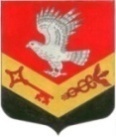 Муниципальное образование«ЗАНЕВСКОЕ  ГОРОДСКОЕ  ПОСЕЛЕНИЕ»Всеволожского муниципального района Ленинградской областиАДМИНИСТРАЦИЯПОСТАНОВЛЕНИЕ01.12.2020	№ 620д. ЗаневкаОб утверждении Устава муниципального бюджетного учреждения «Заневская спортивная школа» муниципального образования «Заневское городское поселение»  Всеволожского муниципального района Ленинградской областиВ соответствии с Гражданским кодексом Российской Федерации, Федеральными законами от 12.01.1996 № 7-ФЗ «О некоммерческих организациях», от 06.10.2013 № 131-ФЗ «Об общих принципах местного самоуправления в Российской Федерации», от 04.12.2007 № 329-ФЗ «О физической культуре и спорте в Российской Федерации», Уставом муниципального образования «Заневское городское поселение» Всеволожского муниципального района Ленинградской области, Порядком создания, реорганизации, изменения типа и ликвидации муниципальных учреждений, а также утверждения уставов муниципальных учреждений и внесения в них изменений утвержденным постановлением администрации МО «Заневское городское поселение» от 09.09.2016 № 496, администрация муниципального образования «Заневское городское поселение» Всеволожского муниципального района Ленинградской области:ПОСТАНОВЛЯЕТ: Создать муниципальное бюджетное учреждения «Заневская спортивная школа» муниципального образования «Заневское городское поселение» Всеволожского муниципального района Ленинградской области.Утвердить Устав муниципального бюджетного учреждения «Заневская спортивная школа» муниципального образования «Заневское городское поселение» Всеволожского муниципального района Ленинградской области, согласно приложению. Руководителю муниципального бюджетного учреждения «Заневская спортивная школа» муниципального образования «Заневское городское поселение» Всеволожского муниципального района Ленинградской зарегистрировать в установленном законодательством Российской Федерации порядке Устав муниципального бюджетного учреждения «Заневская спортивная школа» муниципального образования «Заневское городское поселение» Всеволожского муниципального района Ленинградской области.Опубликовать настоящее постановление в газете «Заневский вестник» и разместить на официальном сайте муниципального образования www.zanevkaorg.ru.Настоящее постановление вступает в силу после его подписания.Контроль за исполнением настоящего постановления возложить на заместителя главы администрации Гречиц В.В.Глава администрации							       А.В. ГердийПриложение УТВЕРЖДЕНпостановлением администрации МО «Заневское городское поселение»от  01.12.2020  №  620Глава администрации МО«Заневское городское поселение»_______________  А.В. Гердий«1» декабря 2020 годУСТАВ муниципального бюджетного учреждения «Заневская спортивная школа»муниципального образования «Заневское городское поселение»Всеволожского муниципального  района Ленинградской области Ленинградская область Всеволожский район гп.Янино-12020годОбщие положенияНастоящий Устав регламентирует деятельность муниципального бюджетного учреждения «Заневская спортивная школа» муниципального образования «Заневское городское поселение» Всеволожского муниципального района Ленинградской области. 	Муниципальное бюджетное учреждение «Заневская спортивная школа» муниципального образования «Заневское городское поселение» Всеволожского муниципального района Ленинградской области (далее – Учреждение) создано в соответствии с Гражданским кодексом Российской Федерации, Федеральными законами от 12.01.1996 № 7-ФЗ «О некоммерческих организациях», от 06.10.2013 № 131-ФЗ «Об общих принципах местного самоуправления в Российской Федерации», от 04.12.2007 № 329-ФЗ «О физической культуре и спорте в Российской Федерации», Уставом муниципального образования «Заневское городское поселение» Всеволожского муниципального района Ленинградской области, Порядком создания, реорганизации, изменения типа и ликвидации муниципальных учреждений, а также утверждения уставов муниципальных учреждений и внесения в них изменений, утвержденным постановлением администрации МО «Заневское городское поселение» от 09.09.2016 № 496.Наименование Учреждения:Полное официальное наименование Учреждения:Муниципальное бюджетное учреждение «Заневская спортивная школа» муниципального образования «Заневское городское поселение» Всеволожского муниципального района Ленинградской области.Сокращенное официальное наименование Учреждения - МБУ «Заневская спортивная школа».Учреждение является некоммерческой организацией, созданной в организационно-правовой форме бюджетного учреждения для выполнения работ, оказания услуг в целях обеспечения реализации предусмотренных законодательством Российской Федерации полномочий органов местного самоуправления в целях обеспечения условий для развития на территории МО «Заневское городское поселение» физической культуры, школьного спорта и массового спорта, организация проведения официальных физкультурно-оздоровительных и спортивных мероприятий МО «Заневское городское поселение».Организационно-правовая форма: бюджетное учреждение. Форма собственности - муниципальная.Учредителем Учреждения, а также собственником его имущества является муниципальное образование «Заневское городское поселение» Всеволожского муниципального района Ленинградской области (далее - Учредитель).Функции и полномочия Учредителя осуществляет администрация муниципального образования «Заневское городское поселение» Всеволожского муниципального района Ленинградской области (далее - Уполномоченный орган) в соответствии с действующим законодательством, за исключением функций и полномочий Учредителя, осуществление которых отнесено в установленном порядке исключительно к компетенции Учредителя.Место нахождения Учреждения - ул. Новая, сооружение 19, гп. Янино-1, Всеволожского района, Ленинградской области,188689.Юридический адрес - ул. Новая, сооружение 19, гп. Янино-1, Всеволожского района, Ленинградской области,188689.Учреждение отвечает по своим обязательствам всем находящимся у него на праве оперативного управления имуществом, в том числе приобретенным за счет доходов, полученных от приносящей доход деятельности, за исключением особо ценного движимого имущества, закрепленного за Учреждением собственником этого имущества или приобретенного Учреждением за счет средств, выделенных собственником его имущества, а также недвижимого имущества независимо от того, по каким основаниям оно поступило в оперативное управление Учреждения и за счет каких средств оно приобретено.По обязательствам Учреждения, связанным с причинением вреда гражданам, при недостаточности имущества Учреждения, на которое в соответствии с абзацем первым настоящего пункта может быть обращено взыскание, субсидиарную ответственность несет собственник имущества Учреждения.Учреждение осуществляет деятельность на русском языке в соответствии с предметом и целями деятельности, определёнными в соответствии с федеральными законами, иными нормативными правовыми актами, муниципальными правовыми актами и настоящим Уставом. Учреждение может от своего имени приобретать гражданские права, соответствующие предмету и целям его деятельности, предусмотренным настоящим Уставом, и нести обязанности, выступать в судах в соответствии с законодательством.Учреждение является юридическим лицом, имеет обособленное имущество, самостоятельный баланс, лицевые счета, печать с полным наименованием на русском языке, бланки, штампы и другие реквизиты, необходимые для его деятельности.Учреждение осуществляет операции с поступающими ему, в соответствии с законодательством Российской Федерации, средствами через лицевые счета, открываемые в территориальном органе Федерального казначейства или финансовом органе в порядке, установленном законодательством Российской Федерации.Правоспособность Учреждения возникает с момента внесения в единый государственный реестр юридических лиц сведений о его создании и прекращается в момент внесения в указанный реестр сведений о его прекращении.Муниципальное задание для Учреждения в соответствии с предусмотренными настоящим Уставом основными видами деятельности формирует и утверждает Уполномоченный орган.Учреждение осуществляет в соответствии с муниципальным заданием и (или) обязательствами перед страховщиком по обязательному социальному страхованию деятельность, связанную с выполнением работ, оказанием услуг, относящихся к его основным видам деятельности.Учреждение не вправе отказаться от выполнения муниципального задания. Уменьшение объёма субсидии, предоставленной на выполнение муниципального задания, в течение срока его выполнения осуществляется только при соответствующем изменении муниципального задания.Учреждение вправе сверх установленного муниципального задания, а также в случаях, определённых федеральными законами, в пределах установленного муниципального задания выполнять работы, оказывать услуги, относящиеся к его основным видам деятельности, предусмотренными п. 2.4, настоящего Устава для граждан и юридических лиц за плату и на одинаковых при оказании одних и тех же услуг условиях.Порядок определения указанной платы устанавливается представительным органом МО «Заневкое городское поселение», если иное не предусмотрено федеральным законом.Предмет, цеди и виды деятельности УчрежденияУчреждение призвано способствовать развитию физической культуры и спорта, осуществлению спортивной подготовки на территории Российской Федерации, подготовке спортивного резерва для спортивных сборных команд Всеволожского района, Ленинградской области и Российской Федерации.Предметом деятельности Учреждения является:Реализация программ спортивной подготовки на следующих этапах:начальная подготовка;тренировочный (спортивной специализации);совершенствования спортивного мастерства;Для достижения целей, указанных в п. 2.1 настоящего Устава, Учреждение в установленном законодательством порядке осуществляет следующие основные виды деятельности (предмет деятельности):Разработка и реализация программ спортивной подготовки по видам спорта, включенным во Всероссийский реестр видов спорта;Организация и проведение тренировочных мероприятий (в том числе тренировочных сборов) на основе разработанных в соответствии с требованиями федеральных стандартов спортивной подготовки программ спортивной подготовки;Обеспечение подготовки спортивного резерва для спортивных сборных команд Всеволожского района, Ленинградской области и Российской Федерации по культивируемым видам спорта в Учреждении.Организация и проведение официальных спортивных мероприятий.Финансовое обеспечение, материально-техническое обеспечение лиц, проходящих спортивную подготовку (далее - спортсмены), в том числе обеспечение питания и проживания, обеспечение спортивной экипировкой и спортивным инвентарем, необходимым для прохождения спортивной подготовки, проезда к месту проведения тренировочных и спортивных мероприятий (в том числе тренировочных сборов) и обратно, проживания и питания в период проведения тренировочных мероприятий (в том числе тренировочных сборов) и спортивных мероприятий, а также в период следования к месту проведения тренировочных мероприятий (в том числе тренировочных сборов) и спортивных мероприятий и обратно;Участие в организации официальных спортивных мероприятий.Обеспечение участия спортсменов Учреждения в спортивных соревнованиях.Организация и проведение спортивно-оздоровительной работы по развитию физической культуры и спорта среди различных групп населения в том числе для людей с инвалидностью и по реализации мероприятий по внедрению Всероссийского физкультурно-оздоровительного комплекса «Готов к труду и обороне» (ГТО).Присвоение спортивных разрядов.Составление индивидуальных планов спортивной подготовки спортсменов, находящихся на этапе совершенствования спортивного мастерства.Организация и проведение тестирования по выполнению видов испытаний (тестов), нормативов, требований к оценке уровня знаний и умений в области физической культуры и спорта.Учреждение осуществляет в соответствии с муниципальным заданием и (или) обязательствами перед страховщиком по обязательному социальному страхованию деятельность, связанную с выполнением работ, оказанием услуг, относящихся к его основным видам деятельности, в сфере физической культуры и спорта.Финансовое обеспечение выполнения муниципального задания Учреждения осуществляется в виде субсидий из бюджета МО «Заневское городское поселение».Учреждение вправе сверх установленного муниципального задания, а также в случаях, определенных федеральными законами, в пределах установленного муниципального задания выполнять работы, оказывать услуги, относящиеся к его основным видам деятельности, предусмотренным уставом, в сфере физической культуры и спорта для граждан и юридических лиц за плату и на одинаковых при оказании одних и тех же услуг условиях.Учреждение вправе осуществлять платные виды деятельности, не являющиеся основными видами деятельности, лишь постольку, поскольку это служит достижению целей, ради которых оно создано, и соответствующие этим целям:Вести научно-практическую деятельность по разработке программ, курсов, учебно-методических пособий для учащихся, тренеров и родителей; Проводить консультации и семинары для отдельных лиц и заинтересованных организаций по основным видам деятельности в сфере физической культуры и спорта; Проводить мероприятия в области физкультурно-спортивной направленности, досуговой деятельности (экскурсии, соревнования, фестивали, конкурсы, выставки, концерты, ярмарки);Издавать печатную и рекламную продукцию;Предоставлять в аренду футбольного поля, легкоатлетические беговые дорожки, площадки для ммг (коробка),парковочную площадку, спортивного инвентаря и иного имущества;Оказывать физкультурно–оздоровительные услуги населению по различным видам спорта индивидуально и в группах;Реализация билетов на фестивали, конкурсы, спортивные соревнования, концертные программы, праздничные мероприятия;Оказание услуг по информационно-техническому  обеспечению мероприятий.Оказание услуг по размещению инвентаря, ведингового и иного оборудования, организация и оказание услуг по прокату спортивного инвентаря и оборудования для проведения физкультурных мероприятий, спортивных мероприятий, досуга и отдыха. Приобретение наградной и спортивной атрибутики, типографической  полиграфической и сувенирной продукции для проведения физкультурных мероприятий и спортивных соревнований.Предоставление в аренду торговых мест.Учреждение вправе осуществлять деятельность за счет средств физических и (или) юридических лиц по договорам об оказании платных услуг.Учреждение вправе осуществлять в соответствии с действующим законодательством предпринимательскую и иную приносящую доход деятельность, не запрещенную законодательством Российской Федерации при условии, что это не наносит ущерб основной деятельности Учреждения и соответствует целям её создания.Порядок определения платы и размер платы платных услуг устанавливается представительным органом МО «Заневское городское поселение».Режим предоставления платных услуг утверждается приказом директора Учреждения.Доходы, полученные Учреждением от платных услуг, поступают в самостоятельное распоряжение Учреждения.Имущество, приобретённое Учреждением за счёт средств, полученных от приносящей доход деятельности, учитывается обособленно и поступает в самостоятельное распоряжение Учреждения в соответствии с законодательством Российской Федерации.Учреждение не вправе осуществлять виды деятельности, оказывать платные услуги и работы, не предусмотренные настоящим Уставом.Право Учреждения осуществлять деятельность, на которую в соответствии с законодательством Российской Федерации требуется разрешительный документ (лицензия, свидетельство о государственной аккредитации и др.), возникает у Учреждения со дня его получения или в указанный в нем срок и прекращается по истечении срока его действия, если иное не установлено законодательством.Компетенция, права и обязанности УчрежденияДля выполнения уставных целей Учреждение имеет право в порядке, установленном действующим законодательством Российской Федерации:выполнять работы, оказывать услуги, относящиеся к его основной деятельности, для граждан и юридических лиц за плату и на одинаковых при оказании однородных услуг условиях в порядке, установленном законодательством Российской Федерации и законодательством Ленинградской области;взаимодействовать в порядке, установленном законодательством Российской Федерации, с органами государственной власти Российской Федерации, органами государственной власти Ленинградской области, органами местного самоуправления, юридическими и физическими лицами;разрабатывать и утверждать на основании федеральных стандартов спортивной подготовки программы спортивной подготовки, принимать локальные нормативные акты, связанные с процессом спортивной подготовки, разрабатывать и утверждать индивидуальные планы подготовки спортсменов;осуществлять отбор лиц для спортивной подготовки в установленном законодательством Российской Федерации порядке;создавать по согласованию с Уполномоченным органом филиалы, открывать представительства и ликвидировать их;утверждать положения о филиалах, представительствах, назначать их руководителей;планировать свою деятельность и определять перспективы развития Учреждения по согласованию с Уполномоченным органом.заключать договоры с юридическими и физическими лицами, в том числе с иностранными, не противоречащие законодательству Российской Федерации, а также целям, предмету и видам деятельности Учреждения;осуществлять закупки товаров, работ и услуг для обеспечения деятельности Учреждения в соответствии с законодательством Российской Федерации и законодательством Ленинградской области;принимать денежные и иные пожертвования от физических и юридических лиц при условии соответствия цели пожертвования уставным целям Учреждения и осуществлять за счет полученного имущества деятельность согласно цели пожертвования;получать гранты от физических и юридических лиц, в том числе от иностранных физических и юридических лиц, а также международных организаций, получивших право на предоставление грантов на территории Российской Федерации, и осуществлять за счет предоставленных грантов деятельность согласно целям грантов;организовывать и проводить спортивно-оздоровительной работы по развитию физической культуры и спорта среди различных групп населения в том числе для людей с инвалидностью и по реализации мероприятий по внедрению Всероссийского физкультурно-оздоровительного комплекса «Готов к труду и обороне» (ГТО)..Учреждение обязано:выполнять сформированное и утвержденное Уполномоченным органом муниципальное задание;вести бухгалтерский учет, представлять бухгалтерскую отчетность и статистическую отчетность в порядке, установленном законодательством Российской Федерации;устанавливать штатное расписание, если иное не установлено нормативными правовыми актами Российской Федерации;обеспечивать своевременно и в полном объеме выплату работникам заработной платы и иных выплат, производить индексацию заработной платы в соответствии с действующим законодательством и иными нормативными актами;обеспечивать своим работникам безопасные условия труда и нести ответственность в установленном законодательством Российской Федерации порядке за ущерб, причиненный их здоровью и трудоспособности;обеспечивать гарантированные условия труда и меры социальной защиты своих работников;обеспечивать учет и сохранность документов по личному составу, а также своевременную передачу их на государственное хранение в установленном порядке;обеспечивать сохранность имущества, закрепленного за Учреждением на праве оперативного управления, использовать его эффективно и строго по назначению;выполнять мероприятия по мобилизационной подготовке, мобилизации и гражданской обороне в соответствии с законодательством Российской Федерации и законодательством Ленинградской области;представлять на утверждение представительного органа МО «Заневское городское поселение» цены (тарифы) на платные работы (услуги), относящиеся к основным видам деятельности, выполняемые (оказываемые) сверх установленного муниципального задания, а также в случаях, определенных федеральными законами, в пределах установленного муниципального задания;представлять на утверждение представительного органа МО «Заневское городское поселение» цены (тарифы) на платные работы (услуги), не относящиеся к основным видам деятельности, выполняемые (оказываемые) сверх установленного муниципального задания;предоставлять информацию о своей деятельности в органы государственной статистики, налоговые органы, Учредителю, Уполномоченному органу, в иные органы и лицам в соответствии с законодательством Российской Федерации;обеспечить открытость и доступность:Устава Учреждения, в том числе внесенных в него изменений;свидетельства о государственной регистрации Учреждения;решения Учредителя о создании Учреждения;решения Учредителя о назначении руководителя Учреждения;положения о филиалах, представительствах Учреждения;плана финансово-хозяйственной деятельности Учреждения, составляемого и утверждаемого в порядке, который устанавливается Учредителем в соответствии с требованиями, определенными Министерством финансов Российской Федерации;годовой бухгалтерской отчетности Учреждения;документов, составленных по итогам контрольных мероприятий, проведенных в отношении Учреждения;муниципального задания на оказание услуг (выполнение работ);отчета о результатах деятельности Учреждения и об использовании закрепленного за ним муниципального имущества, составляемого и утверждаемого в порядке, который устанавливается Учредителем, и в соответствии с общими требованиями, определенными Министерством финансов Российской Федерации;устанавливать режим и обеспечивать доступ посетителей в Учреждения;обеспечить	охрану имущества и материальных ценностей в помещениях Учреждения;обеспечить	повышение квалификации работников Учреждения не реже одного раза в пять лет;развивать материально-техническую и методическую базу Учреждения;обеспечивать актуализацию информации на официальном сайте Учреждения в информационно-телекоммуникационной сети «Интернет» не реже одного раза в месяц;обеспечивать присвоение спортсменам Учреждения спортивных званий и спортивных разрядов в порядке, установленном законодательством Российской Федерации;соблюдать требования федеральных стандартов спортивной подготовки;качественно и в полном объеме обеспечивать прохождение лицом спортивной подготовки под руководством тренера (тренеров) по выбранному виду спорта (спортивным дисциплинам) в соответствии с реализуемыми программами спортивной подготовки;реализовывать меры по предотвращению допинга в спорте и борьбе с ним, в том числе ежегодно проводить с лицами, проходящими спортивную подготовку, занятия, на которых до них доводятся сведения о последствиях допинга в спорте для здоровья спортсменов, об ответственности за нарушение антидопинговых правил;направлять лиц, проходящих спортивную подготовку, а также их тренеров для участия в спортивных мероприятиях, в том числе в официальных спортивных соревнованиях.Учреждение вправе осуществлять иные права и несет иные обязанности в соответствии с действующим законодательством и настоящим уставом.Имущество и финансовое обеспечение Учреждения Финансовое обеспечение выполнения муниципального задания осуществляется с учетом расходов на содержание недвижимого имущества и особо ценного движимого имущества, закрепленных за Учреждением Учредителем или приобретенных Учреждением за счет средств, выделенных ему Учредителем на приобретение такого имущества, расходов на уплату налогов, в качестве объекта налогообложения по которым признается соответствующее имущество, в том числе земельные участки. Финансовое обеспечение выполнения муниципального задания Учреждением осуществляется в виде субсидий из бюджета МО «Заневское городское поселение».Имущество Учреждения принадлежит ему на праве оперативного управления в соответствии с Гражданским кодексом Российской Федерации.Право оперативного управления имуществом, в отношении которого собственником принято решение о закреплении за Учреждением, возникает с момента передачи имущества, если иное не установлено законом и иными правовыми актами или решением собственника.Учреждение обеспечивает осуществление государственной регистрации права оперативного управления на недвижимое имущество и сделок с ним в случаях и порядке, предусмотренных законом.Доходы от использования имущества, находящегося в оперативном управлении Учреждения, а также имущество, приобретенное Учреждением по договору или иным основаниям, поступают в оперативное управление Учреждения в порядке, установленном Гражданским кодексом Российской Федерации, другими законами и иными правовыми актами для приобретения права собственности.Право оперативного управления имуществом прекращается по основаниям и в порядке, предусмотренным Гражданским кодексом Российской Федерации, другими законами и иными правовыми актами для прекращения права собственности, а также в случаях правомерного изъятия имущества у Учреждения по решению собственника.Учреждение в отношении имущества, находящегося у него на праве оперативного управления, обеспечивает его бухгалтерский учет, инвентаризацию, сохранность и несет бремя расходов на его содержание.Учреждение не вправе без согласия Учредителя распоряжаться особо ценным движимым имуществом, закрепленным за ним собственником или приобретенным Учреждением за счет средств, выделенных ему собственником на приобретение такого имущества, а также недвижимым имуществом, если иной порядок согласования не установлен законодательством Ленинградской области.Остальным имуществом, находящимся у него на праве оперативного управления, Учреждение вправе распоряжаться самостоятельно, если иное не установлено законом.Крупная сделка может быть совершена Учреждением только с предварительного согласия Уполномоченного органа.Крупной сделкой признается сделка или несколько взаимосвязанных сделок, связанная с распоряжением денежными средствами, отчуждением иного имущества (которым в соответствии с федеральным законом Учреждение вправе распоряжаться самостоятельно), а также с передачей такого имущества в пользование или в залог при условии, что цена такой сделки либо стоимость отчуждаемого или передаваемого имущества превышает 10 процентов балансовой стоимости активов Учреждения, определяемой по данным его бухгалтерской отчетности на последнюю отчетную дату.Сделка, в совершении которой имеется заинтересованность, определяемая в соответствии со ст. 27 Федерального закона от 12.01.1996 № 7-ФЗ «О некоммерческих организациях», подлежит предварительному одобрению Уполномоченным органом.Учреждение не вправе размещать денежные средства на депозитах в кредитных организациях, а также совершать сделки с ценными бумагами, если иное не предусмотрено федеральными законами.Учреждение не вправе совершать сделки, возможными последствиями которых является отчуждение или обременение имущества, закрепленного за Учреждением, или имущества, приобретенного за счет средств, выделенных этому учреждению из краевого бюджета, если иное не установлено законодательством Российской Федерации.Земельный участок, необходимый для выполнения Учреждением своих уставных задач, предоставляется ему на праве постоянного (бессрочного) пользования в соответствии с действующим законодательством.Права Учреждения на объекты интеллектуальной собственности регулируются законодательством Российской Федерации.В случае сдачи в аренду с согласия Учредителя недвижимого имущества и особо ценного движимого имущества, закрепленного за Учреждением Учредителем или приобретенного Учреждением за счет средств, выделенных ему Учредителем на приобретение такого имущества, финансовое обеспечение содержания такого имущества Учредителем не осуществляется.Учреждение без согласия собственника не вправе распоряжаться особо ценным движимым имуществом, закрепленным за ним собственником или приобретенным Учреждением за счет средств, выделенных ему собственником на приобретение такого имущества, а также недвижимым имуществом.Учреждение не вправе размещать денежные средства на депозитах в кредитных организациях, а также совершать сделки с ценными бумагами, если иное не предусмотрено федеральными законами.Контроль за использованием по назначению и сохранностью имущества, закрепленного за Учреждением на праве оперативного управления, осуществляют Учредитель и Уполномоченный орган в соответствии с действующим законодательством.Порядок управления деятельностью УчрежденияУправление Учреждением осуществляется в соответствии с законодательством Российской Федерации, законодательством Ленинградской области и настоящим уставом.К компетенции Уполномоченного органа в сфере управления Учреждением относятся:формирование и утверждение муниципального задания на оказание муниципальных услуг (выполнение работ) в соответствии с предусмотренными основными видами деятельности и финансовое обеспечение выполнения этого задания;рассмотрение предложений директора Учреждения о создании и ликвидации филиалов Учреждения, об открытии и закрытии его представительств;назначение директора Учреждения и прекращение его полномочий, а также заключение и прекращение трудового договора с ним;предварительное согласование совершения Учреждением крупных сделок, соответствующих критериям, установленным Федеральным законом от 12.01.1996 № 7-ФЗ «О некоммерческих организациях»;принятие решений об одобрении сделок с участием Учреждения, в совершении которых имеется заинтересованность, определяемая в соответствии с критериями, установленными Федеральным законом от 12.01.1996 № 7-ФЗ «О некоммерческих организациях»;осуществление контроля за деятельностью Учреждения в соответствии с законодательством Российской Федерации и законодательством Ленинградской области;определение перечня особо ценного движимого имущества, закрепленного за Учреждением или приобретенного им за счет средств, выделенных ему Учредителем на приобретение такого имущества;осуществление иных полномочий, предусмотренных законодательством Российской Федерации и законодательством Ленинградской области.Учреждение возглавляет директор, далее именуемый Директор, назначаемый на эту должность и освобождаемый от нее Уполномоченным органом в установленном законодательством порядке.Права и обязанности Директора, а также основания для прекращения трудовых отношений с ним регламентируются трудовым договором, заключаемым с Директором Уполномоченным органом.Директор действует от имени Учреждения без доверенности, представляет его интересы на территории Российской Федерации и за ее пределами.Директор действует па принципе единоначалия и несет ответственность за последствия своих действий в соответствии с законодательством Российской Федерации, законодательством Ленинградской области, настоящим уставом и заключенным с ним трудовым договором.Директор в соответствии с законодательством осуществляет следующие полномочия:осуществляет прием и увольнение работников Учреждения, расстановку кадров, распределение должностных обязанностей;несет ответственность за уровень квалификации работников Учреждения;вносит предложения в Уполномоченный орган о структуре и штатном расписании Учреждения;обеспечивает рациональное использование имущества, в том числе финансовых средств, принадлежащих Учреждению.Директор Учреждения вправе:от имени Учреждения заключать сделки, выдавать доверенности;издавать приказы и распоряжения, обязательные для исполнения всеми работниками Учреждения:распределять обязанности между своими заместителями, делегировать им часть своих полномочий;принимать на должность и увольнять с должности руководителей структурных подразделений и других работников Учреждения путем издания соответствующих приказов;осуществлять в пределах своей компетенции поощрение работников Учреждения и привлечение их к дисциплинарной ответственности;определять направления и порядок использования доходов, полученных Учреждением в результате осуществления приносящей доход деятельности, для реализации целей, установленных настоящим уставом;открывать и закрывать в установленном порядке лицевые счета в органах Федерального казначейства, а также иные счета в соответствии с законодательством Российской Федерации и законодательством Ленинградской области;делегировать в соответствии с законодательством Российской Федерации и законодательством Ленинградской области часть функций Учреждения своим филиалам, представительствам, иным обособленным подразделениям;иметь другие права, предусмотренные законодательством Российской Федерации, законодательством Ленинградской области и настоящим уставом.Директор Учреждения обязан:обеспечивать выполнение муниципального задания в полном объеме; обеспечивать своевременную выплату заработной платы работникам Учреждения, а также принимать меры по повышению размера заработной платы работникам Учреждения в пределах фонда оплаты труда;обеспечивать работникам Учреждения безопасные условия труда и нести ответственность в установленном порядке за ущерб, причиненный их здоровью и трудоспособности;обеспечивать составление, представление Уполномоченному органу на утверждение и выполнение плана финансово-хозяйственной деятельности Учреждения;обеспечивать составление и утверждение отчета о результатах деятельности Учреждения и об использовании закрепленного за ним на праве оперативного управления имущества;обеспечивать сохранность, рациональное и эффективное использование имущества, закрепленного на праве оперативного управления за Учреждением;обеспечивать согласование распоряжения особо ценным движимым имуществом, закрепленным за Учреждением Учредителем, либо приобретенным Учреждением за счет средств, выделенных Учредителем на приобретение этого имущества, а также недвижимым имуществом;обеспечивать согласование внесения Учреждением в случаях и порядке, предусмотренных законодательством Российской Федерации и законодательством Ленинградской области, денежных средств, иного имущества, за исключением особо ценного движимого имущества, закрепленного за Учреждением Учредителем или приобретенного Учреждением за счет средств, выделенных ему Учредителем на приобретение такого имущества, а также недвижимого имущества, в уставный (складочный) капитал хозяйственных обществ или передачу им этого имущества иным образом в качестве их учредителя или участника;обеспечивать согласование совершения крупной сделки с имуществом Учреждения, либо в совершении которой имеется заинтересованность;выполнять иные обязанности, предусмотренные законодательством Российской Федерации, законодательством Ленинградской области и муниципальными правовыми актами.Директор Учреждения несет полную материальную ответственность за прямой действительный ущерб, причиненный Учреждению. Директор Учреждения несет перед Учреждением ответственность в размере убытков, причиненных Учреждению в результате совершения крупной сделки с нарушением требований абзаца первого пункта 13 статьи 9.2 Федерального закона от 12.01.1996 № 7-ФЗ «О некоммерческих организациях», независимо от того, была ли эта сделка признана недействительной.В период отсутствия	Директора	или его временной нетрудоспособности, полномочия Директора осуществляет заместитель, назначенный приказом Уполномоченного органа.Директор Учреждения имеет заместителей, принимаемых на должность и увольняемых с должности Директором.Заместители осуществляют непосредственное руководство направлениями деятельности Учреждения и несут ответственность за вверенное им направление в соответствии с должностными инструкциями, приказами или поручениями Директора.В соответствии с Федеральными законами «Об обороне», «О воинской обязанности и военной службе» и «О мобилизационной подготовке и мобилизации в Российской Федерации» Директор Учреждения:создает необходимые условия для выполнения работниками воинской обязанности;представляет отчетные документы и другие сведения в органы местного самоуправления и военные комиссариаты;обеспечивает своевременное оповещение и явку граждан, подлежащих призыву на военную службу по мобилизации, и состоящих с Учреждением в трудовых отношениях, на сборные пункты или в воинские части;Формами самоуправления Учреждения являются совет трудового коллектива, тренерский совет и методический совет (при необходимости), которые действуют в соответствии с положениями о них.Положения о вышеуказанных советах, в которых отражаются полномочия, состав и порядок их формирования, утверждаются Директором.Совет трудового коллектива создается с целью обсуждения и выработки коллегиального мнения в Учреждении по вопросам деятельности Учреждения.Тренерский совет создается с целью обсуждения и выработки коллегиального мнения тренерского состава Учреждения по вопросам разработки, утверждения и реализации программ спортивной подготовки, индивидуальных планов подготовки спортсменов, внесению предложений по формированию спортивных сборных команд МО «Заневское городское поселение», определения состава участников спортивных соревнований, тренировочных сборов и иных спортивных мероприятий.Методический совет создается с целью научно-методического обеспечения деятельности Учреждения, его структурных подразделений, оказания методической помощи тренерскому составу Учреждения для обеспечения качественного тренировочного процесса.Международная деятельность УчрежденияУчреждение осуществляет международное сотрудничество в соответствии с международными договорами Российской Федерации, законодательством Российской Федерации и законодательством Ленинградской области.Учреждение может заключать соглашения с зарубежными партнерами о проведении совместных конференций и других мероприятий, а также вступать в международные организации в соответствии законодательством Российской Федерации и законодательством Ленинградской области.Реорганизация и ликвидация Учреждения7.1. Реорганизация Учреждения осуществляется в установленном законодательством Российской Федерации порядке.Реорганизация влечет за собой переход прав и обязанностей Учреждения к его правопреемнику в соответствии с действующим законодательством Российской Федерации.Учреждение считается реорганизованным, за исключением случаев реорганизации в форме присоединения, с момента государственной регистрации вновь возникших юридических лиц.При реорганизации Учреждения в форме присоединения к нему другого юридического лица Учреждение считается реорганизованным с момента внесения в Единый государственный реестр юридических лиц записи о прекращении деятельности присоединенного юридического лица.Учреждение может быть ликвидировано в порядке, установленном законодательством Российской Федерации. Решение о ликвидации Учреждения принимается Учредителем.Ликвидация Учреждения влечет его прекращение без перехода прав и обязанностей в порядке правопреемства к другим лицам.С момента назначения ликвидационной комиссии к ней переходят полномочия по управлению делами Учреждения. Ликвидационная комиссия от имени ликвидируемого Учреждения выступает в суде.Ликвидационная комиссия составляет ликвидационные балансы и представляет их Учредителю для утверждения и осуществляет иные действия по ликвидации Учреждения в соответствии с законодательством.Распоряжение оставшимся после удовлетворения требований кредиторов имуществом ликвидируемого Учреждения осуществляется Учредителем в установленном законодательством порядке.Ликвидация Учреждения считается завершенной, а учреждение - прекратившим существование после внесения записи об этом в Единый государственный реестр юридических лиц.При ликвидации и реорганизации Учреждения увольняемым работникам гарантируется соблюдение их прав и интересов в соответствии с законодательством Российской Федерации.При реорганизации и ликвидации Учреждения все документы (управленческие, финансово-хозяйственные, по личному составу и другие) передаются в порядке, установленном действующим законодательством Российской Федерации, в муниципальный архив.Заключительные положенияПринятие решения о реорганизации, ликвидации, изменения типа Учреждения, утверждение и внесение изменений в Устав, осуществляется в порядке, установленном Порядком создания, реорганизации, изменения типа и ликвидации муниципальных учреждений, а также утверждения уставов муниципальных учреждений и внесения в них изменений утвержденным постановлением администрации МО «Заневское городское поселение» от 09.09.2016 № 496.Порядок изменений и дополнений в УставВсе изменения и дополнения к настоящему Уставу после их утверждения подлежат государственной регистрации в установленном порядке.Дополнения и изменения в Устав Учреждения вступают в силу после регистрации в порядке, установленном федеральным законодательством.